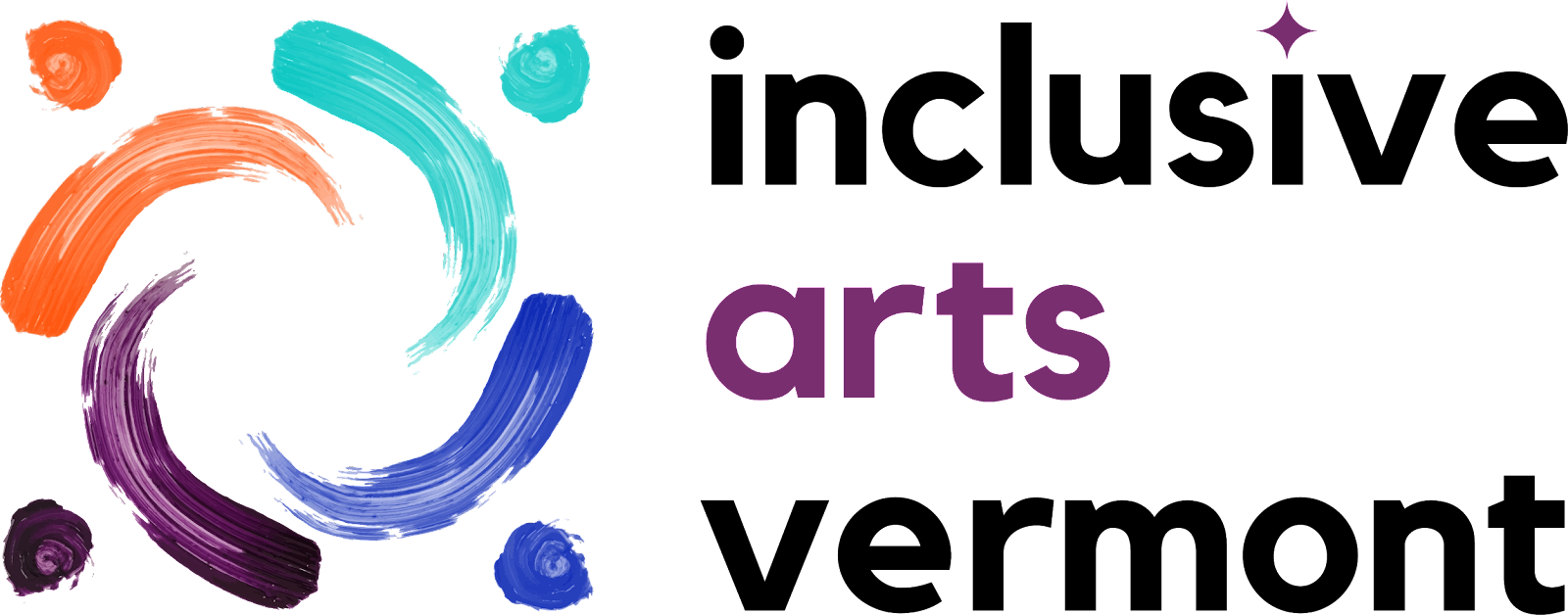 Start With The Arts Family & Community Engagement Program spring 2023Application Deadline March 15, 2023 session begins in March 2023Inclusive Arts Vermont’s Start With The Arts Family & Community Engagement Program was designed specifically for center or home based childcare providers who have already completed our Start with the Arts program!This is a free 22* week program where providers will engage with their childcare families in arts based literacy activities, with weekly support provided by one of our Start with the Arts teaching artists. The program includes 5, 2 hour  professional development gatherings developed to support you in including your families in simple arts based literacy activities. These will be held over the course of the program, outside of childcare hours, with flexible scheduling. The very first gathering will be held before any of the actual work with families begins so you will start out with solid ideas of how to engage families in simple arts based activities. (*without breaks or cancellations, could run longer depending on provider schedules)With support, providers will create, deliver and document simple family engagement arts based literacy activities at least once a week. You will be starting with very simple, quick activities that can be done on the way out the door, and progressing towards families reading and exploring the arts at home with their children. A family gathering is included to introduce the families to the program and to inspire them to participate fully. We have also included a library engagement component, where families earn incentives for visiting their child care provider’s local library. Providers will earn 18 hours of professional development for completing the program.Criteria for participating providers: * SWTA alumni *STARS provider *Interested in family engagement *Willing to commit to the entire program *Application completedWe have a limited number of openings for the upcoming Fall session which begins in March.  Applications are due no later than March 15, 2023. Please reach out to me if you have any questions.Peggy Rainville, Director of Early Childhood Programs, Inclusive Arts Vermont, peggy@inclusiveartsvermont.orgtraining                           leadership training                                                      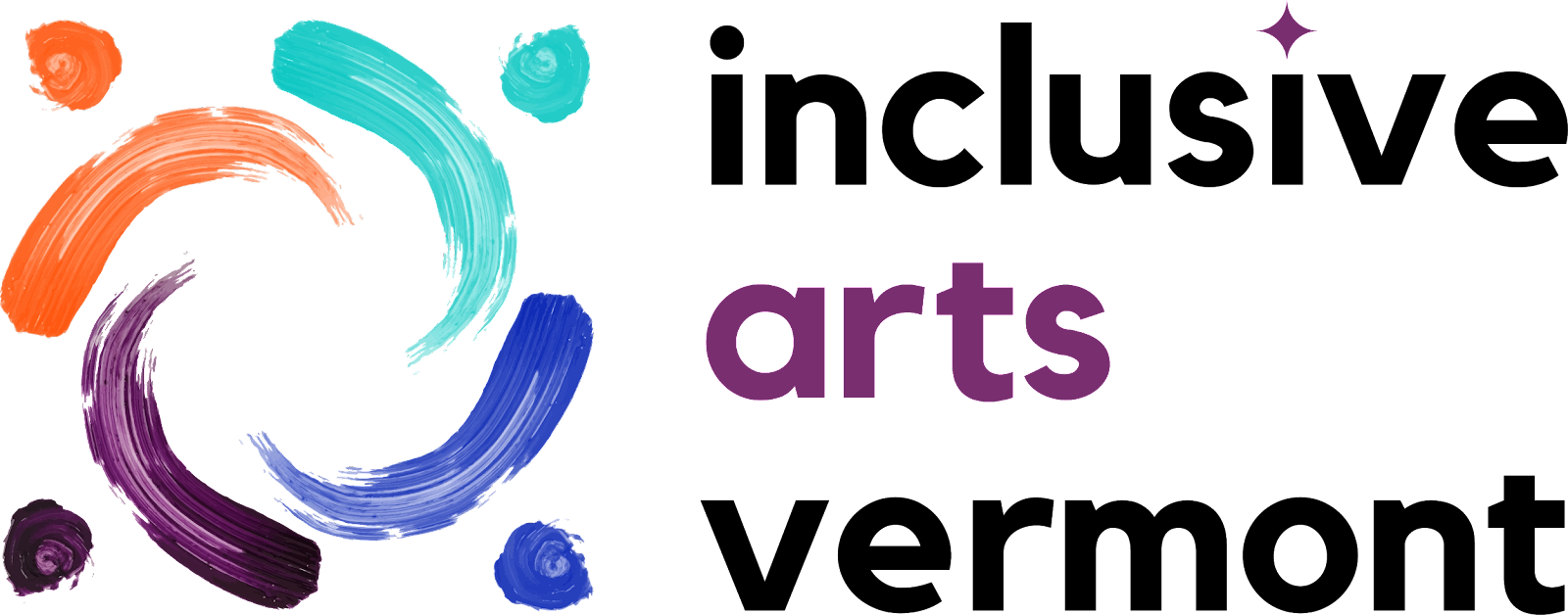 Start with the Arts Family & Community Engagement Program (FCEP) Provider Application spring 2023Please complete the application and return no later than March 15, 2023. The program begins in MarchReturn either by email to: peggy@inclusiveartsvermont.org (quickest way!)or mail to Inclusive Arts Vermont, attn: Peggy Rainville, Director of Early Childhood Programs, 2346 Main St, Isle La Motte, VT 05463Name:____________________________________________________________Address: __________________________________________________________Phone :_____________________	Email:________________________________When did you participate in the Start with the Arts program? How many STARS does your program have? ___ Are you a specialized care provider?  Y/NTotal number of children enrolled: ____________total number of children ages 0-5: ______   total number of families of children aged 0-5: _________What do you think are the ingredients needed for a great partnership with families and child care providers?What strengths do family members bring to early childhood education?What strengths do you bring to creating supportive relationships with families?What early childhood networks are you connected to?Are you connected with your local library?How will you use the professional development hours earned?Can you access online virtual platforms at your site? Y/NSWTA FCEP is a program provided free to child care providers. The monetary value of this program is approximately $4000.00 per site. Inclusive Arts Vermont does not charge providers a fee, however, providers do have to invest their time and commit to the program. The entire program must be completed to earn the professional development hours, no partial credit is given. Participating child care providers who complete this program will receive 18 hours of professional development. Inclusive Arts Vermont must report to our funders about the program, and to receive continued funding we need to have committed providers participating. This is a paid position for our teaching artists and they depend on your commitment as well.By signing below you agree to commit to the complete program and submit documents as requested by Inclusive Arts Vermont.Signature: __________________________________________________ date:___________Please complete the application and return no later than March 15, 2023date received: